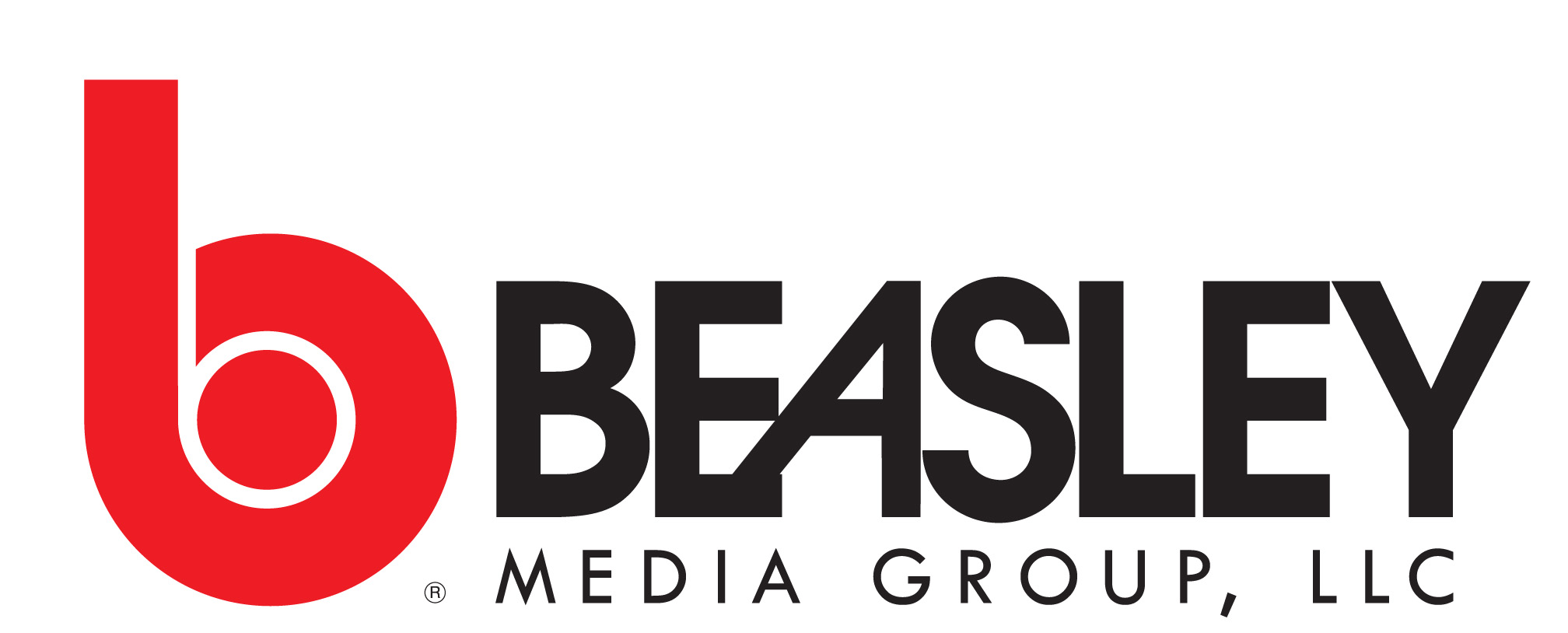 December 12, 2018Hi DeeThank you and Ky for having the Made Man Event here in Charlotte. I thought that everything was first class and I enjoyed being honored with the rest of the men in Charlotte. The mentoring session was impactful to the young men we spoke to, but we took away a lot from the sessions also. The impact your program made in it’s first year was substantial and I know the new crop of men next year will enjoy and appreciate this worthwhile experience as I have. Thank you again for the honor. Best Regards,Charles WhitfieldIntegrated Marketing GroupBusiness DevelopmentBeasley Media Group, Inc.1520 South Blvd.Suite 300Charlotte, N.C. 28203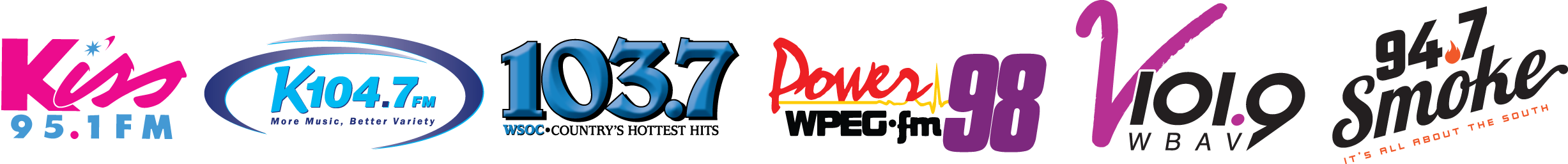 1520 South Blvd.  |  Suite 300 Charlotte, NC  28203  |  704-522-1103